TEAM 415 P.R.I.D.E. - American History ELL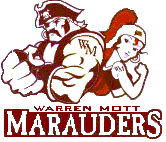 Warren Mott High School               2016-2017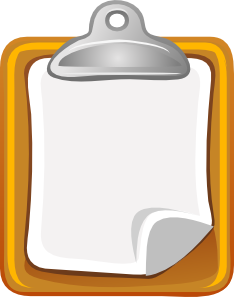 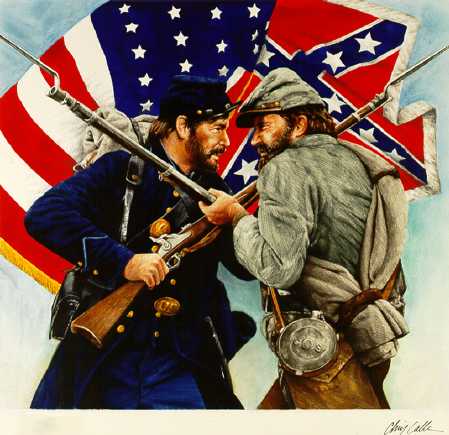 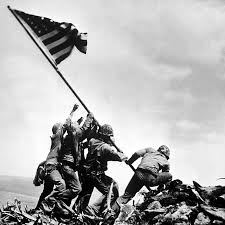 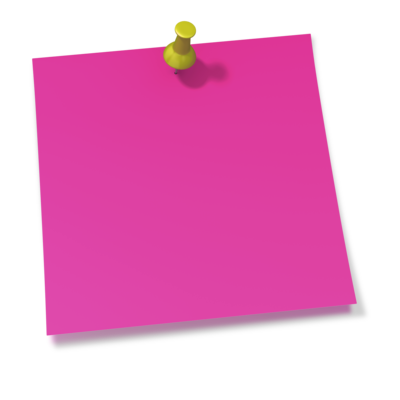 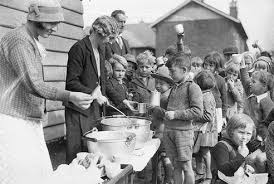  Thank-you for your cooperation!I’m looking forward to a great semester working with you!  Work hard, do your best and know you can be successful! Let me know if you need extra help and we will set up a time to work together either before school, after school, or during lunch. Just ask for extra help! 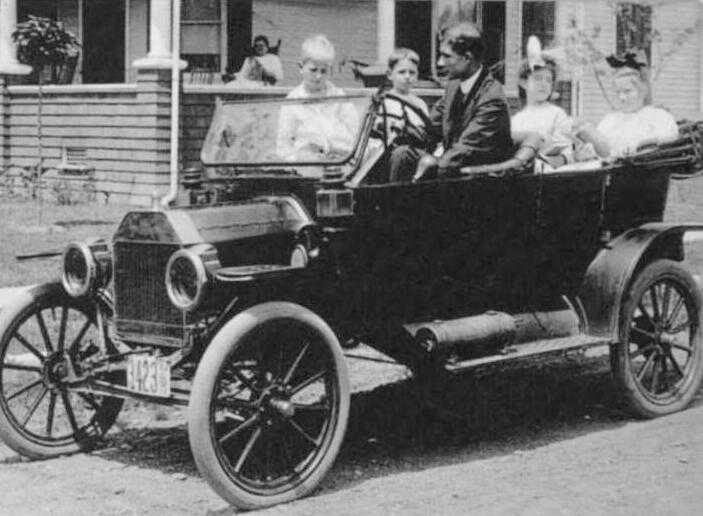 Student name :__________________________________________hour_______         Student’s signature:_____________________________          Parent’s phone number:________________________________________         Parent’s email:______________________________________________________         Please let me know if there is any other important information I should know about your child :_________________________________   ___________________________________________________________________________________________________________________________________________________________________________________________________________________________________________________________________________________________________________________________________________________________________________________________________________________________________________________________________________